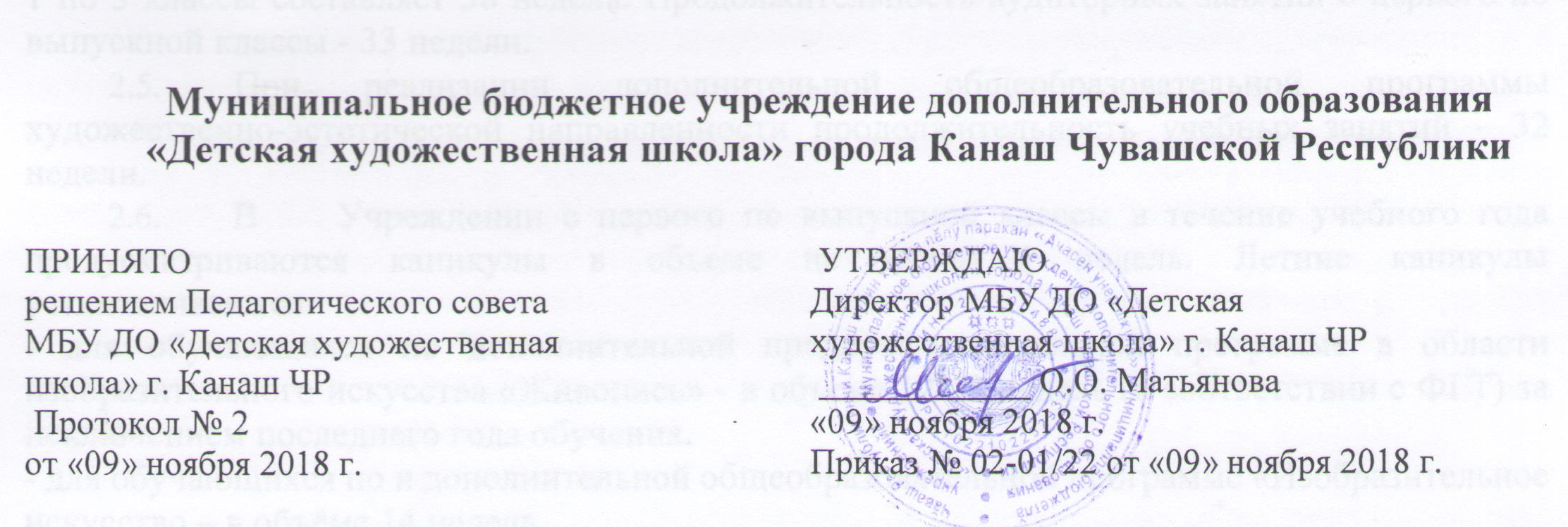 ПРАВИЛАвнутреннего распорядка обучающихсяМуниципального бюджетного учреждения дополнительного образования «Детская художественная школа» города Канаш Чувашской Республики1. Общие положенияНастоящие Правила внутреннего распорядка обучающихся разработаны в соответствии с Федеральным законом от 29 декабря 2012 г. № 273-ФЗ «Об образовании в Российской Федерации» и Порядком применения к обучающимся и снятия с обучающихся мер дисциплинарного взыскания, утвержденным приказом Министерства образования и науки Российской Федерации от 15 марта 2013 г. № 185, Уставом Муниципального бюджетного учреждения дополнительного образования «Детская художественная школа» города Канаш Чувашской Республики (далее - Учреждение).Настоящие Правила регулируют режим организации образовательного процесса, права и обязанности обучающихся, применение поощрения и мер дисциплинарного взыскания к обучающимся образовательного Учреждения.Настоящие Правила рассмотрены на Педагогическом совете Учреждения.Дисциплина в Учреждении поддерживается на основе уважения человеческого достоинства обучающихся и педагогических работников. Применение физического и (или) психического насилия по отношению к обучающимся не допускается.Настоящие Правила обязательны для исполнения всеми обучающимися Учреждения и их родителями (законными представителями), обеспечивающими получение обучающимися дополнительного образования.Один экземпляр настоящих Правил находится на информационном стенде Учреждения. Текст настоящих Правил размещается на официальном сайте Учреждения в сети Интернет.2. Режим образовательного процесса2.1.     В Учреждении учебный год начинается 1 сентября и заканчивается в сроки, установленные графиком учебного процесса и учебными планами.Календарные графики на каждый учебный год утверждаются приказом руководителя Учреждения.При реализации дополнительной предпрофессиональной программы в области изобразительного искусства «Живопись» сроком реализации 5 лет продолжительность учебного года с первого класса по класс, предшествующий выпускному классу, составляет 39 недель, в выпускном классе - 40 недель. Продолжительность аудиторных занятий с первого по выпускной классы - 33 недели.При реализации дополнительной общеобразовательной программы «Изобразительное искусство» сроком реализации 3 года продолжительность учебного года с 1 по 3 классы составляет 38 недель. Продолжительность аудиторных занятий с первого по выпускной классы - 33 недели. При реализации дополнительной общеобразовательной программы художественно-эстетической направленности продолжительность учебных занятий - 32 недели.В	Учреждении с первого по выпускной классы в течение учебного года предусматриваются каникулы в объеме не менее 4 недель. Летние каникулы устанавливаются:- для обучающихся по дополнительной предпрофессиональной программе в области изобразительного искусства «Живопись» - в объеме 12-13 недель (в соответствии с ФГТ) за исключением последнего года обучения. - для обучающихся по и дополнительной общеобразовательной программе «Изобразительное искусство – в объёме 14 недельОсенние, зимние, весенние каникулы проводятся в сроки, установленные для общеобразовательных учреждений при реализации ими основных образовательных программ начального, общего образования.Распорядок	занятий, продолжительность занятий и перерывов между ними устанавливаются расписанием занятий и режимом занятий. Начало учебных занятий в Учреждении должно быть не ранее 8.00 часов, а их окончание - не позднее 20.00 часов.Расписание учебных занятий составляется в строгом соответствии с требованиями «Санитарно-эпидемиологических правил и нормативов СанПиН».Продолжительность урока для обучающихся по дополнительной предпрофессиональной программе в области изобразительного искусства «Живопись»  и дополнительной общеобразовательной программе «Изобразительное искусство» составляет 40 минут, для обучающихся по  дополнительной общеобразовательной программе художественно-эстетической направленности - 30 минут.Продолжительность перемен между уроками составляет 10 минут.2.9.       Обучающиеся должны приходить в образовательное Учреждение за 5-10 минут до начала 1 урока.3. Права, обязанности и ответственность обучающихсяОбучающиеся имеют право на:- получение дополнительного образования в области изобразительного искусства в соответствии с образовательной программой, а также получение дополнительных (платных) образовательных услуг;- обучение по индивидуальному учебному плану, в том числе по соответствующей сокращенной дополнительной общеобразовательной программе за меньший период времени, по сравнению с нормативными, на основе имеющихся у него знаний, умений, и навыков, приобретенных за предшествующий период обучения, и при наличии разработанной учреждением соответствующей сокращенной образовательной программы по данному направлению;- повторное (не более двух раз) прохождение промежуточной аттестации по учебному предмету, курсу, дисциплине в сроки, определяемые Учреждением, в пределах одного года с момента образования академической задолженности;- уважение человеческого достоинства, защиту от всех форм физического и психического насилия, оскорбления личности, охрану жизни и здоровья;- свободу совести, информации, свободное выражение собственных взглядов и убеждений;- каникулы в соответствии с календарным учебным графиком;- перевод для получения дополнительного образования с одной дополнительной общеобразовательной программы на другую;- перевод в другое образовательное учреждение, реализующую образовательную программу соответствующего уровня;- ознакомление с уставом, с лицензией на осуществление образовательной деятельности, с учебной документацией, другими документами, регламентирующими организацию и осуществление образовательной деятельности в Учреждении;- бесплатное пользование учебниками, литературой, учебными пособиями, средствами обучения и воспитания в пределах федеральных государственных образовательных требований, библиотечно-информационными ресурсами, учебной базой Учреждения;- развитие своих творческих способностей и интересов, включая участие в конкурсах, олимпиадах, выставках, смотрах, культурно-просветительских мероприятиях и  других массовых мероприятиях;- обращение в комиссию по урегулированию споров между участниками образовательных отношений.Обучающиеся обязаны:- добросовестно осваивать соответствующую дополнительную общеобразовательную программу, выполнять учебный план, посещать учебные занятия, осуществлять самостоятельную подготовку к ним, выполнять задания, данные педагогическими работниками в рамках соответствующей дополнительной общеобразовательной программы;- ликвидировать академическую задолженность в сроки, определяемые Учреждением;- выполнять требования устава, настоящих Правил и иных локальных нормативных актов Учреждения по вопросам организации и осуществления образовательной деятельности;- немедленно информировать педагогического работника, ответственного за осуществление мероприятия, о каждом несчастном случае, произошедшим с ними или очевидцами которого они стали;- уважать честь и достоинство других обучающихся и работников Учреждения, не создавать препятствий для получения образования другими обучающимися;- бережно относиться к имуществу Учреждения;- соблюдать режим организации образовательного процесса, принятый в Учреждении;- иметь опрятный и ухоженный внешний вид.- соблюдать нормы законодательства в сфере охраны здоровья граждан от воздействия окружающего табачного дыма и последствий потребления табака; - родители обучающихся (законные представители) должны своевременно ставить преподавателей Учреждения в известность о болезни ребенка.3.3. Обучающимся запрещается:- приносить, передавать, использовать в Учреждении и на ее территории оружие, спиртные напитки, табачные изделия, токсические и наркотические вещества и иные предметы и вещества, способные причинить вред здоровью участников образовательного процесса;- приносить, передавать использовать любые предметы и вещества, могущие привести к взрывам, возгораниям и отравлению;- приносить и использовать в Учреждении дорогие сотовые телефоны, планшетники, ценные вещи, которые могут спровоцировать к хищению и краже со стороны иных лиц;- иметь неряшливый и вызывающий внешний вид;- применять физическую силу в отношении других обучающихся, работников Учреждения и иных лиц;3.4. За неисполнение или нарушение устава Учреждения, настоящих Правил и иных локальных нормативных актов по вопросам организации и осуществления образовательной деятельности обучающиеся несут ответственность в соответствии с настоящими Правилами.4. Поощрения и дисциплинарное воздействие4.1. За отличную учебу, достижения на олимпиадах, конкурсах, смотрах,  выставках и за другие достижения в учебной и внеучебной деятельности к обучающимся Учреждения могут быть применены следующие виды поощрений: объявление благодарности; направление благодарственного письма родителям (законным представителям) обучающегося; награждение	грамотой,	дипломом,	ценным подарком,	выплата разовой  премии.4.2. Процедура применения поощренийОбъявление благодарности обучающемуся, объявление благодарности законным представителям обучающегося, направление благодарственного письма по месту работы законных представителей обучающегося могут применять все педагогические работники Учреждения при проявлении обучающимся активности с положительным результатом.Награждение почетной грамотой (дипломом) может осуществляться администрацией Учреждения по представлению преподавателя за особые успехи, достигнутые обучающимся по отдельным предметам учебного плана и (или) во внеурочной деятельности на уровне Учреждения и (или) муниципального образования, на территории которого находится Учреждение.Награждение ценным подарком осуществляется за счет дополнительных финансовых средств по представлению заместителя руководителя Учреждения, на основании приказа руководителя Учреждения за особые успехи, достигнутые на уровне муниципального образования, субъекта Российской Федерации. Выплата разовой премии обучающимся осуществляется по ходатайству Руководителя Учреждения перед муниципальным образованием за счет дополнительных финансовых средств за победы и активное участие в конкурсах, городских и школьных мероприятиях, на основании распоряжения главы администрации города Канаш.За нарушение устава, настоящих Правил и иных локальных нормативных актов Учреждения к обучающимся могут быть применены следующие меры дисциплинарного воздействия: меры воспитательного характера и дисциплинарные взыскания.Меры воспитательного характера представляют собой действия администрации Учреждения, ее педагогических работников, направленные на разъяснение недопустимости нарушения правил поведения в Учреждении, осознание обучающимся пагубности совершенных им действий, воспитание личных качеств обучающегося, добросовестно относящегося к учебе и соблюдению дисциплины.К обучающимся могут быть применены следующие меры дисциплинарного взыскания: замечание; выговор; отчисление из Учреждения.Применение дисциплинарных взысканийДисциплинарное взыскание применяется не позднее одного месяца со дня обнаружения дисциплинарного проступка и не позднее шести месяцев со дня его совершения, не считая времени болезни обучающегося, пребывании его на каникулах, а также времени, необходимого для принятия решения Педагогическим советом Учреждения, но не более семи учебных дней со дня представления руководителю Учреждения мотивированного мнения.За каждый дисциплинарный проступок может быть применено только одно дисциплинарное взыскание. При наложении дисциплинарного взыскания действует принцип рецидива, когда за один и тот же проступок, совершенный в течение года, наказание ужесточается.Дисциплинарные взыскания не применяются в отношении обучающихся дошкольных групп, начальных классов.Применению дисциплинарного взыскания предшествует дисциплинарное расследование, осуществляемое на основании письменного обращения к руководителю Учреждения того или иного участника образовательных отношений.При получении письменного заявления о совершении обучающимся дисциплинарного проступка руководитель Учреждения в течение трех рабочих дней передает его в комиссию по урегулированию споров между участниками образовательных отношений. Комиссия в своей деятельности руководствуется соответствующим Положением.В случае признания обучающегося виновным в совершении дисциплинарного проступка комиссией выносится решение о применении к нему соответствующего дисциплинарного взыскания.Отчисление обучающегося в качестве меры дисциплинарного взыскания применяется, если меры дисциплинарного воздействия воспитательного характера не дали результата, обучающийся имеет не менее двух дисциплинарных взысканий в текущем учебном году и его дальнейшее пребывание в Учреждении оказывает отрицательное влияние на других обучающихся, нарушает их права и права работников, а также нормальное функционирование Учреждения.Отчисление несовершеннолетнего обучающегося как мера дисциплинарного взыскания не применяется, если сроки ранее примененных к нему мер дисциплинарного взыскания истекли и (или) меры дисциплинарного взыскания сняты в установленном порядке.Решение об отчислении несовершеннолетнего обучающегося, достигшего возраста пятнадцати лет, как мера дисциплинарного взыскания принимается с учетом мнения его законных представителей. Решение об отчислении детей-сирот и детей, оставшихся без попечения родителей, принимается с согласия комиссии по делам несовершеннолетних и защите их прав и органа опеки и попечительства.Учреждение обязано незамедлительно проинформировать отдел культуры администрации города Канаш Чувашской Республики об отчислении несовершеннолетнего обучающегося в качестве меры дисциплинарного взыскания.Дисциплинарное взыскание на основании решения комиссии объявляется приказом руководителя Учреждения. С приказом обучающийся и его родители (законные представители) знакомятся под роспись в течение трех учебных дней со дня издания, не считая времени отсутствия обучающегося в учреждении. Отказ обучающегося, его родителей (законных представителей) ознакомиться с указанным приказом под роспись оформляется соответствующим актом.Обучающийся и (или) его родители (законные представители) вправе обжаловать в комиссию по урегулированию споров между участниками образовательных отношений меры дисциплинарного взыскания и их применение.Если в течение года со дня применения меры дисциплинарного взыскания к обучающемуся не будет применена новая мера дисциплинарного взыскания, то он считается не имеющим меры дисциплинарного взыскания.Руководитель Учреждения имеет право снять меру дисциплинарного взыскания до истечения года со дня ее применения по собственной инициативе, просьбе самого обучающегося, его родителей (законных представителей), по ходатайству Педагогического совета Учреждения.Основанием для отчисления несовершеннолетнего обучающегося из Учреждения возможно:- по заявлению родителей (законных представителей); - в связи с переездом в другой город.5. Защита прав обучающихся5.1. В целях защиты своих прав обучающиеся и их законные представители самостоятельно или через своих представителей вправе:- направлять в органы управления Учреждения обращения о нарушении и (или) ущемлении ее работниками прав, свобод и.социальных гарантий обучающихся;- обращаться в комиссию по урегулированию споров между участниками образовательных отношений; - использовать не запрещенные законодательством РФ иные способы защиты своих прав и законных интересов.